Wykonane zadania należy przysłać na adres e-mail    sosw1234@wp.pl  do  28.04.2020 

MATEMATYKA                                                                             Lekcja      10                                                      22.04.2020r.Temat: Trójkąty przystające- stosowanie cech przystawania trójkątów do rozwiązywania zadań.https://epodreczniki.pl/a/cechy-przystawania-trojkatow/DpLU69LifWejdź na podaną stronę. 
1. Wypisz trzy cechy przystawania trójkątów  (rysunek, wzór).2. Odpowiedz:
a) czy każde dwa kwadraty są przystające? (Uzasadnij odpowiedź!) 
b) czy każde dwa prostokąty są przystające? (Uzasadnij odpowiedź!)
3. Rozwiąż ćw. 2, 4, 8 (same odpowiedzi)MATEMATYKA                                                                                        Lekcja   11                                                   24.04.2020r.Temat: Trójkąty podobne- stosowanie cech podobieństwa trójkątów do rozwiązywania zadań.Polecenie 1Obejrzyj filmik tylko przez 6min i 5 sekund – dowiedz się jak oblicza się skalę podobieństwa.https://www.youtube.com/watch?v=G6SSi2GiauIPolecenie 2Obejrzyj filmik, by dowiedzieć się jak obliczać trójkąty podobne.https://www.youtube.com/watch?v=uyjm5LfWoC8&list=RDCMUCEXfuDnLIpZCXJnyGdSuNcA&start_radio=1&t=21Polecenie 3
Zapoznaj się z kartami poniżej i rozwiąż zaznaczone zadania i ćwiczenia
ćw. 1 b, c
zad. 1 a, bZ powtórzenia
1a)
2a)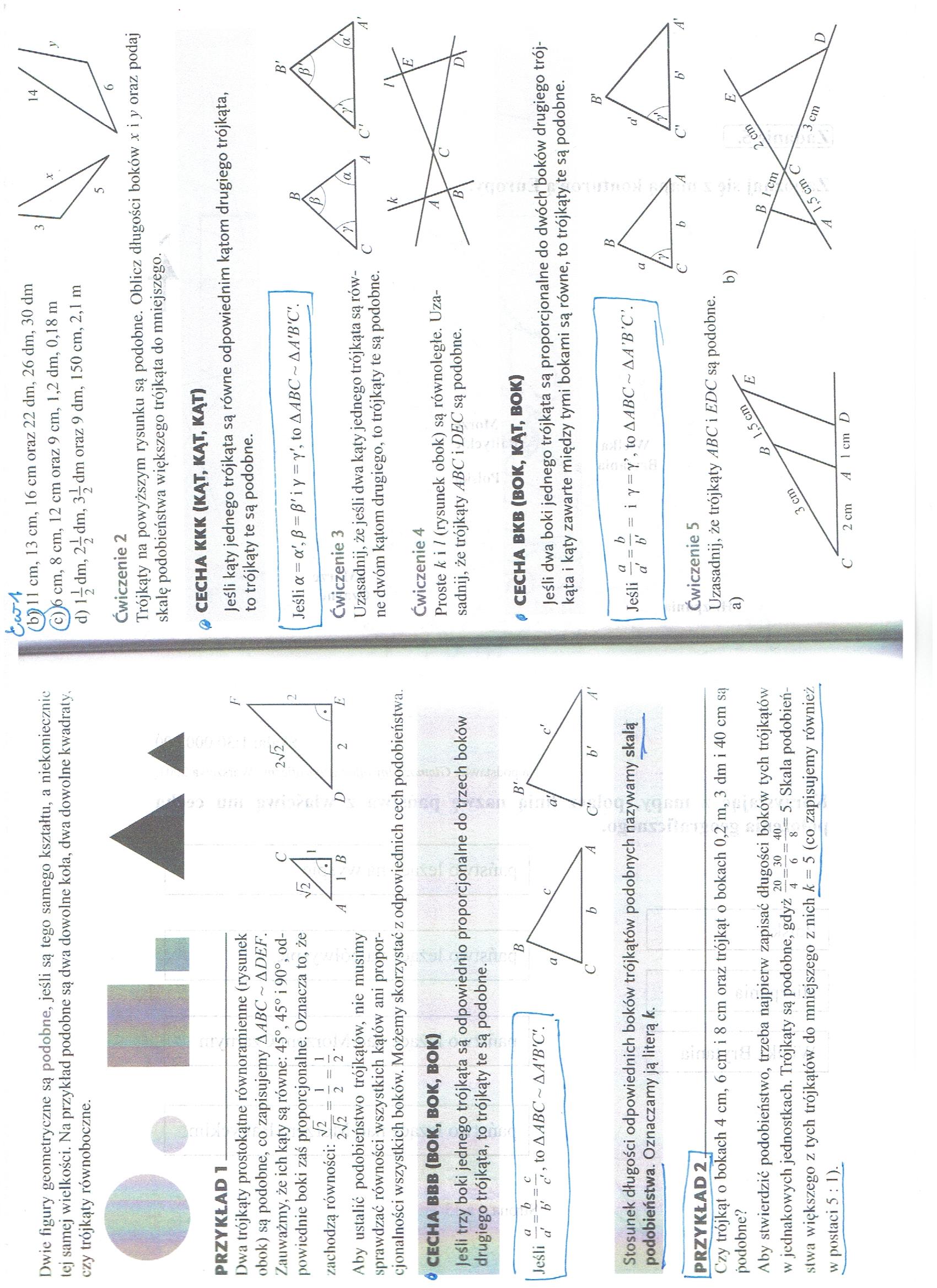 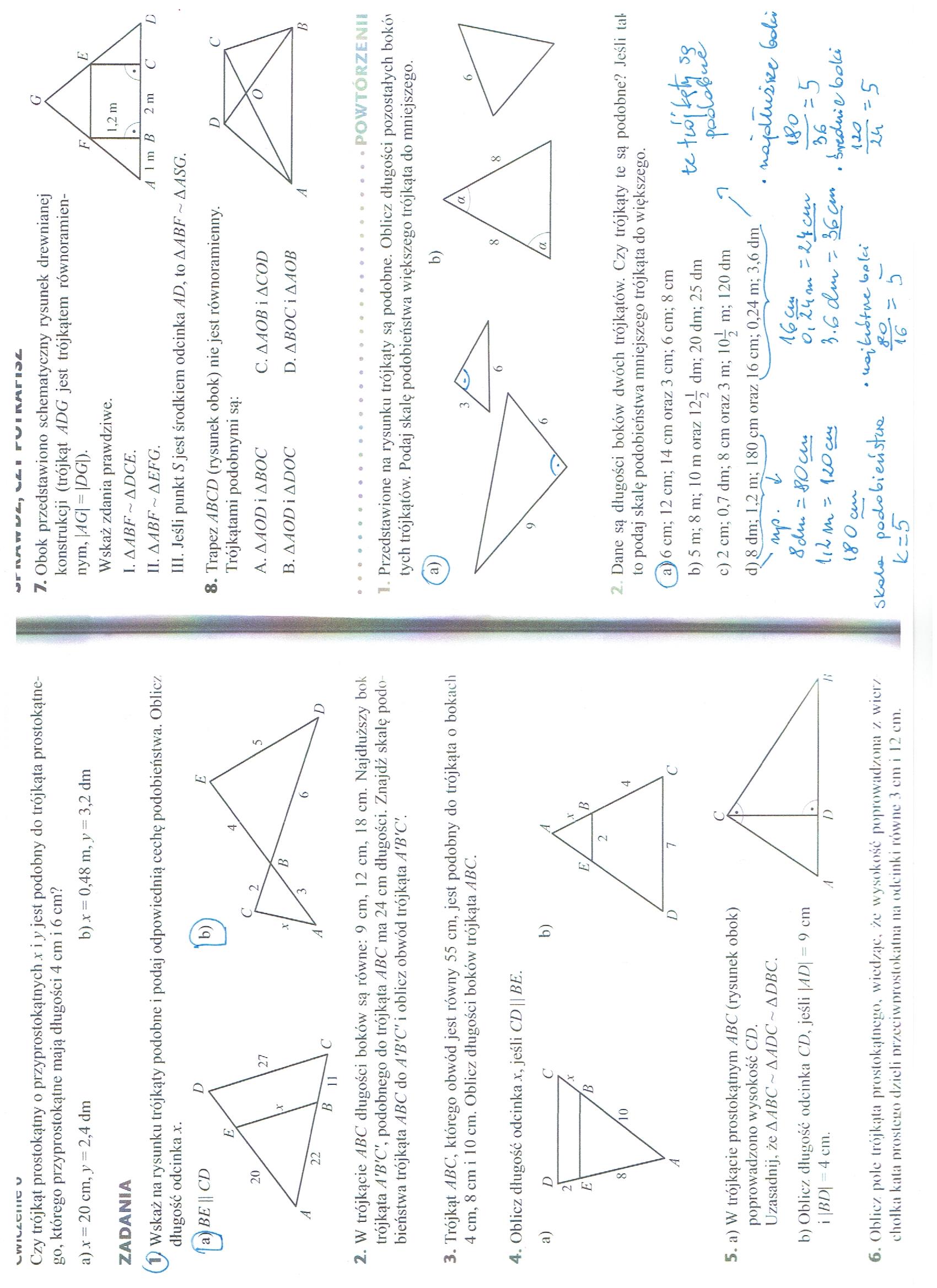 